Sustainable soils educationThe Dirt on Dirt: Part 2—Presenter’s Guide IntroductionPart 2 consists of the various sub-disciplines within Soil Science.  We cover Soil Fertility, Soil Physics and Soil Biology.  This section contains information that is generally pertinent to all audiences.  The presenter should know the background of the audience, as well as what their objectives are for taking the class.  This accommodates customization for the audience.  The contents may be the same, but the implications are very different for an urban gardener, a small farmer raising horticultural crops, or a cash crop farmer.Educational objectivesParticipants will understand soil testing, and fertilizing for optimum plant growth.  Participants will understand soil and water relations and basic soil physical implications on plant growth.Participants will understand the concept of Soil Structure and why it is important.Activities and discussionsSlide 3Review part one being sure to ask participants what they consider to be the most important parts, or things they learned.    Slide 14Attendees can be directed to take a soil sample for their property.  Soil sampling procedure is not covered in the presentation, but the presenter can advise the students of accepted methodology.  Attempts can be made to do one of the following:  Submit a sample and have test results available by the time of the presentation; direct attendees to take a sample and have it tested, making attempts to have it available next week; use soil test results from an unrelated soil and discuss aspects of the report.Slide 21If you did not use the sponge exercise outlined in Slide 6 of Part 1, you might consider using it here.    Slide 23Measuring bulk density is laborious. It is probably not within the scope of this series to actually conduct measurement yourself.  If it seems pertinent, you might want to identify some areas with compaction problems (such as a garden that has a “plow pan” caused by over-use of a roto-tiller).  Dig into this area (or have the participants dig) and discuss.  Slide 29Instruct the students to conduct this exercise on their own, or do it during the class.  If you do any out-of class exercises in this series, this one is the most important.  Identify a “virgin” soil such as in a wood, fence line, or other native, undisturbed area.  Also find a soil that has been affected by tillage such as a garden or farm field.  Saturate both soils with water, and then dig in them with shovels.  The differences will be strikingly obvious, and are caused by differences in soil structure.  Discuss the differences and what the implications are for a plant growing on the respective sites.  Also discuss the management implications.  If participants are instructed to do this during out-of-class time, be sure to have this discussion prior to the start of Part 3.ResourcesSlide 1 – Brad Carlson, University of MinnesotaSlide 2 – Brad Carlson, University of MinnesotaSlide 3 – Diane De Witte, University of MinnesotaSlide 5 – photographer unknown, University of MinnesotaSlide 7 – Brad Carlson, University of MinnesotaSlide 10 – NRCSSlide 11 – Don Breneman, University of MinnesotaSlide 12 – unknownSlide 13 – Brad Carlson, University of MinnesotaSlide 16 – Brad Carlson, University of MinnesotaSlide 18 – unknown, Reptile Gardens, Rapid City, SDSlide 19 – Associated PressSlide 21 – Brad Carlson, University of MinnesotaSlide 23 – Brad Carlson, University of MinnesotaSlide 25 – Ryan Miller, University of MinnesotaSlide 27 – Debrah Allan, University of MinnesotaSlide 28 – unknownSlide 29 – Brad Carlson, University of MinnesotaSlide 31 – unknownSlide 32 – Ishikawa MusayukiSlide 37 – Don Breneman, University of MinnesotaSlide3 6 – NASA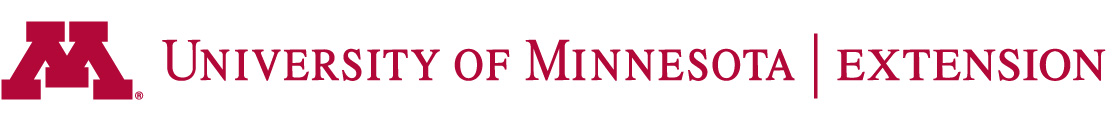 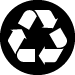 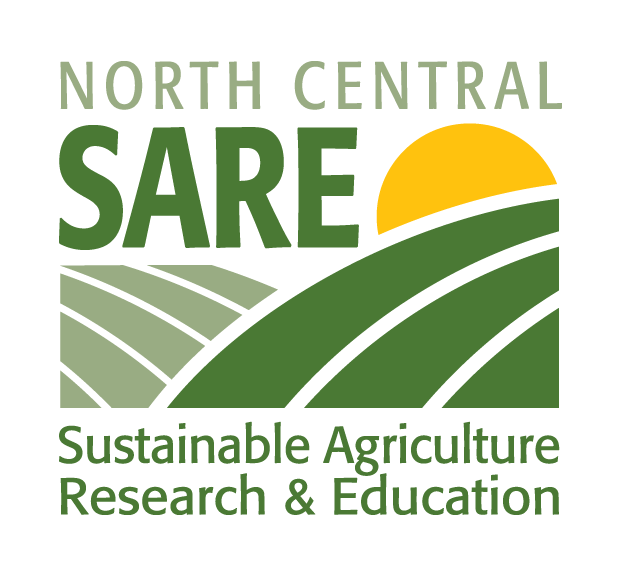 